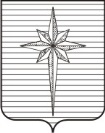 Дума ЗАТО ЗвёздныйРЕШЕНИЕ00.00.2022					 					           № 000О внесении изменений в Положение о денежном содержании муниципальных служащих органов местного самоуправления ЗАТО Звёздный, утвержденное решением Думы ЗАТО Звёздный от 21.06.2016 № 173, и признании утратившими силу некоторых решений Думы ЗАТО Звёздный В соответствии с пунктом 25_1 части 2 статьи 25 Устава ЗАТО Звёздный Пермского краяДума ЗАТО Звёздный РЕШИЛА:1. Внести в Положение о денежном содержании муниципальных служащих органов местного самоуправления ЗАТО Звёздный, утверждённое решением Думы ЗАТО Звёздный от 21.06.2016 № 173 «О нормативных актах, регулирующих вопросы оплаты труда главы ЗАТО Звёздный и денежного содержания муниципальных служащих органов местного самоуправления ЗАТО Звёздный, и внесении изменений в решение Думы ЗАТО Звёздный от 11.11.2011 № 109» (в редакции решений Думы ЗАТО Звёздный от 29.09.2020 № 97, от 29.12.2020 № 130, от 30.09.2021 № 212), следующие изменения:приложение 1 изложить в редакции согласно приложению к настоящему решению.2. Признать утратившими силу:решение Думы ЗАТО Звёздный от 23.01.2020 № 41 «О внесении изменений в Положение о денежном содержании муниципальных служащих органов местного самоуправления ЗАТО Звёздный, утвержденное решением Думы ЗАТО Звёздный от 21.06.2016 № 173, и признании утратившими силу некоторых решений Думы ЗАТО Звёздный»;решение Думы ЗАТО Звёздный от 27.08.2021 № 186 «О внесении изменений в Положение о денежном содержании муниципальных служащих органов местного самоуправления ЗАТО Звёздный, утвержденное решением Думы ЗАТО Звёздный от 21.06.2016 № 173».3. Опубликовать настоящее решение установленным порядком в информационном бюллетене ЗАТО Звёздный «Вестник Звёздного».4. Настоящее решение вступает в силу после дня его официального опубликования и распространяется на правоотношения, возникшие с 01.01.2022.Глава ЗАТО Звёздный	     А.М. ШвецовПриложениек решению Думы ЗАТО Звёздный от 00.00.2022 № __«Приложение 1к Положению о денежном содержании муниципальных служащих органов местного самоуправления ЗАТО ЗвёздныйРАЗМЕРЫдолжностных окладов муниципальных служащих органов местного самоуправления  в ЗАТО Звёздный 1. Размеры должностных окладов муниципальных служащих администрации ЗАТО Звёздный2. Размеры должностных окладов муниципальных служащихДумы ЗАТО Звёздный Наименование должностей муниципальной службыДолжностной оклад12Высшая должность муниципальной службыВысшая должность муниципальной службыПервый заместитель главы администрации ЗАТО Звёздный 14441Заместитель главы администрации ЗАТО Звёздный 10373 – 12833Главная должность муниципальной службыГлавная должность муниципальной службыЗаведующий самостоятельного отдела8233 – 9879Ведущая должность муниципальной службыВедущая должность муниципальной службыНачальник самостоятельного сектора, заместитель заведующего (руководителя) самостоятельного отдела7520 – 8648Консультант5784 – 7520Помощник главы администрации ЗАТО Звёздный5784 – 7230Старшая должность муниципальной службыСтаршая должность муниципальной службыГлавный специалист5784 – 6652Наименование должностей муниципальной службыДолжностной оклад12Старшая должность муниципальной службыСтаршая должность муниципальной службыВедущий специалист – секретарь Думы ЗАТО Звёздный 5342 – 6652 ».